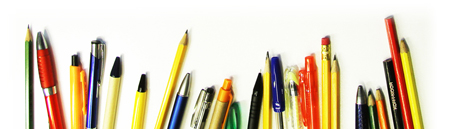                                                        	 Zoznam pomôcok pre 1. ročník						 v školskom roku  2018/2019Ak ste neuhradili poplatok 5€ pri zápise, potrebujete si zakúpiť zošity:            				- pracovný zošit – Moje prvé čiary-  sada 6 písaniek – autor Virgovičová                                                         	Zoznam pomôcok pre 2. ročník						 v školskom roku  2018/2019							Zoznam pomôcok pre 3. ročník							v školskom roku  2018/2019							Zoznam pomôcok pre 4. ročník							v školskom roku  2018/201910ks písanka s pomocnou linajkou5 ks zošit č. 5122 ks zošit č. 5202 ks slovníček1 ks zošit 44020 ks malé výkresy10 ks veľké výkresyfarebný papier  - 20 listov5 ks ceruzka č. 2pero Tornádo 2 ks1 ks zelené peropastelky drevené min. 12 fariebmastný pastel (voskovky)okrúhly štetec hrubý a tenkýplastelína 1 bal.  vodové farby1 bal. temperové farbyguma2 ks čierna fixa1 ks nožnice1 ks lepidlo tyčinkové1 bal. kancelársky papier2 ks toaletný papiervrecko na TŠV – tričko, tepláky, obuv s bielou podrážkou2 ks písanka s pomocnou linajkou10 ks zošit č. 5122 ks zošit č. 5205 ks zošit č. 5232 ks slovníček1 ks notový zošit 20 ks malé výkresy10 ks veľké výkresyfarebný papier  - 20 listov2 ks ceruzka č. 2pero Tornádo 2 ks / Pilot1 ks zelené pero1 ks pravítko s ryskoupastelky drevené min. 12 fariebmastný pastel (voskovky)okrúhly štetec hrubý a tenkýplochý štetec hrubý a tenký1 bal.  vodové farby1 bal. temperové farbyplastelína guma2 ks čierna fixa1 ks nožnice1 ks lepidlo tyčinkové, 1 ks tekuté1 ks pohár na voduvrecko na TŠV – tričko, tepláky, obuv s bielou podrážkou2 ks zošit č. 520 + podložka20 ks zošit č. 5232 ks slovníček20 ks malé výkresy10 ks veľké výkresyfarebný papier  - 20 listov2 ks ceruzka č. 2pero Tornádo 2 ks / Pilot1 ks zelené pero1 ks pravítko s ryskoupastelky drevené min. 12 fariebmastný pastel (voskovky)okrúhly štetec hrubý a tenkýplochý štetec hrubý a tenký1 bal.  vodové farby1 bal. temperové farbyplastelína guma2 ks čierna fixa1 ks nožnice1 ks lepidlo tyčinkové, 1 ks tekuté1 ks pohár na voduvrecko na TŠV – tričko, tepláky, obuv s bielou podrážkou2 ks zošit č. 520 + podložka20 ks zošit č. 5232 ks slovníček20 ks malé výkresy10 ks veľké výkresyfarebný papier  - 20 listov2 ks ceruzka č. 2pero Tornádo 2 ks / Pilot1 ks zelené pero1 ks pravítko s ryskoupastelky drevené min. 12 fariebmastný pastel (voskovky)okrúhly štetec hrubý a tenkýplochý štetec hrubý a tenký1 bal.  vodové farby1 bal. temperové farbyplastelína guma2 ks čierna fixa1 ks nožnice1 ks lepidlo tyčinkové, 1 ks tekuté1 ks pohár na voduvrecko na TŠV – tričko, tepláky, obuv s bielou podrážkou